Mbinu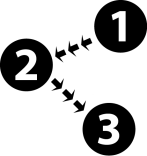 MhadharaShughuli: Onyesho la Mkufunzi - Ukadiriaji wa Uzingatiaji Ulioboreshwa wa Matumizi Yanayofaa ya Dawa Matayarisho ya Mapema ya Wakufunzi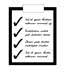 Wakufunzi wanapaswa kuwa wanaweza kuonyesha kwa kutumia Chati ya Kugeuza ya    Kutoa Ushauri Wakufunzi wanapaswa kuwa wanaweza kuonyesha kwa kutumia Chombo cha Mpango Ulioboreshwa wa Kuzingatia Matumizi Yanayofaa ya Dawa za Kudhibiti VirusiWakufunzi wanapaswa kuwa tayari kuonyesha uzingatiaji wa matumizi yanayofaa ya  dawa za kudhibiti virusiShughuli: Onyesho la Mkufunzi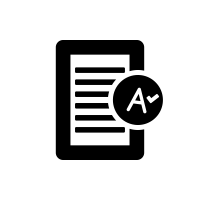 Maagizo:Mkufunzi atatumia chati ya kugeuza ili kuonyesha vipindi vifuatavyo: 1) kipimo cha awali cha idadi ya virusi kwenye damu, 2) kueleza matokeo ya kipimo cha idadi ya virusi kwenye damu na kutoa ushauri  wa uzingatiaji ulioboreshwa wa matumizi yanayofaa ya dawa za kudhibiti virusi, 3) kueleza ufuatiliaji wa matokeo ya kipimo cha idadi ya virusi kwenye damu na kupitia mpango wa kutoa ushauri wa uzingatiaji ulioboreshwa wa matumizi yanayaofaa ya dawa za kudhibiti virusi.Msaidizi wa mkufunzi (au mtu wa kujitolea), atachukua jukumu la Grace, mhusika ambaye alitambulishwa katika modyuli iliyotangulia.Kwa kila kadi, mkufunzi anapaswa kuonyesha yafuatayo:Kutumia jumbe kuu katika kusisitiza mambo muhimuKushughulikia mambo ya kuzungumzia yaliyoorodheshwa kwenye kadiKutumia maswali ya Tupitie (panapofaa) ili kuhakikisha Grace anaelewa maelezo waliyojadiliKutumia Maagizo ya Mtoaji Huduma (panapofaa) ili kuongoza kutangamana kwao na GraceWeka Rekodi ya maelezo (panapofaa) ya Chombo cha Mpango wa Uzingatiaji Ulioboreshwa wa Matumizi Yanayofaa ya Dawa za Kudhibiti VirusiGraceAna umri wa miaka 28Aligundua ana VVU miaka 3 iliyopita alipokuwa na mimba ya bintiye mchangaAna watoto watatu (wenye umri wa miaka 8, 6, na 3) ambao wote hawana VVUAlitumia dawa za kudhibiti virusi mwilini kila siku kulingana na maagizo alipokuwa na mimba na akinyonyesha lakini sasa anaona ungumu kuzitumia ipasavyo, na hii leo amejileta kwenye kliniki.Ziara ya 1: Kuanzisha Matibabu ya Kudhibiti Virusi Mwilini (ART)Mkufunzi anatumia Kadi ya 1: You’re Starting ARVs (Unaanza Kutumia Ddawa za Kudhibiti Virusi) ili kueleza jinsi dawa za kudhibiti virusi zinavyofanya kazi kwa mwili na faida zake.Grace amekuwa akipokea matibabu ya kudhibiti virusi mwilini (ART) kwa miezi 6 na sasa amekuja kwenye kliniki ambapo atafanyiwa kipimo cha idadi ya virusi kwenye damu.Ziara ya 2: Kipimo cha Idadi ya Virusi kwenye DamuMkufunzi anatumia Kadi ya 2: What is a viral load? (Je, idadi ya virusi kwenye damu ni nini?) ili kueleza dhana ya idadi ya virusi kwenye damu.Mkufunzi anahakikisha kuwa Grace anajua ni lini atarudi kuchukua matokeo ya kipimo cha Idadi ya virusi kwenye damu.Grace anarudi kwenye kliniki baada ya wiki moja kufuatia kupokelewa kwa matokeo yanayoonyesha idadi kubwa ya virusi kwenye damu.Ziara ya 3: Kuelezea Matokeo na Kutoa Ushauri wa Uzingatiaji Ulioboreshwa wa Dawa za Kudhibiti Virusi Mwilini Matokeo ya kipimo cha virusi kwenye damu yanaonyesha Grace ana virusi 25,000/mililita ya damu.Mkufunzi anatumia Kadi ya 4: The Viral load is HIGH  (Idadi ya Virusi kwenye Damu ni ya JUU) ili kueleza matokeo hayo.Anaeleza sababu zinazoweza kusababisha idadi kubwa ya virusi kwenye damu.Anajadiliana na Grace hatari za kuwa na idadi kubwa ya virusi kwenye damu.Anaonyesha kutumia lugha isiyohukumu na yenye heshima kumweleza Grace matokeo, na kutomshtumu au kutomlaumu kwa kuwa ana idadi kubwa ya virusi kwa damu.Mkufunzi anatumia Kadi ya 6: How are you taking ARVs? (Unatumiaje Dawa za Kudhibiti Virusi)  kuelewa ni vipimo ngapi vya dawa ambavyo Grace amekosa.Mkufunzi anaonyesha akiuliza maswali yaliyobainishwa kwenye Maagizo ya Mtoaji.Grace anashiriki na mkufunzi kuwa mara nyingi husahau kutumia dawa zake za kudhibiti virusi, mara nyingine hadi siku 3 kwa wiki.Mkufunzi anarekodi matokeo kwenye Chombo cha Mpango wa Uzingatiaji Ulioboreshwa wa Matumizi Yanayofaa ya Dawa za Kudhibiti Virusi.Mkufunzi anatumia Kadi ya 7-9: What are the challenges in taking your ARVs?  (Ni nini changamoto katika kutumia dawa za kudhibiti virusi?) ili kukadiria vikwazo mahususi vinavyofanya iwe vigumu kwa Grace kutumia dawa za kudhibiti virusi.Mkufunzi anatumia stadi za OARS (Maswali Wazi) ili kumuuliza Grace kuhusu changamoto mbali mbali anazokumbana nazo. Mkufunzi anamuuliza Grace kuhusu aina tofauti za vikwazo ambazo anaweza kuwa anakumbana nazo:BinafsiGrace anashiriki kwamba wakati mwingine  dawa za kudhibiti  virusi mwilini humfanya kuhisi kichefuchefu anapozitumia asubuhi (athari zitokanazo na kutumia dawa). Ni vigumu pia kukumbuka kuzitumia asubuhi kwa sababu huwa na shughuli nyingi na watoto wake (husahau).NyumbaniGrace hajakuwa akikumbana na vikwazo vya kinyumbani.JamiiGrace anashiriki kuwa wakati mwingine hukosa kuenda kwenye kliniki kwa sababu anaogopa kuwa watu wa jamii yake watagundua kwamba ana VVU (unyanyapaa).Mkufunzi anatumia stadi za OARS (Kukubalo, Kusikiliza kwa Makini, Kauli za Mukhtasari) ili kutoa mukhtasari wa yale Grace aliyosema.Mkufunzi anarekodi vikwazo alvitambua kutoka kwa Grace kwenye Chombo cha Mpango wa Uzingatiaji Ulioboreshwa wa Matumizi Yanayofaa ya Dawa za Kudhibiti Virusi.Mkufunzi anatumia Kadi ya 10-12: Tips to improve taking ARVs (Vidokezo vya jinsi ya kuboresha matumizi ya dawa za kudhibiti virusi) ili kutoa mapendekezo ya kukabiliana na vikwazo vilivyotambuliwa na Grace (athari za dawa, kusahau, unyanyapaa).Athari za dawa: pitia mapendekezo kwenye Kadi ya 10, kisha ujadili kwa undani ukitumia Kadi ya 15 (Kuelewa Dawa zako za Kudhibiti Virusi) ili kujadiliana jinsi ya kudhibiti athari za dawa, imani za afya, na jinsi dawa hufanya kazi. Mkufunzi anampendekezea Grace kutumia dawa wakati wa chakula cha jioni kwa sababu ana shida ya kuhisi kichefuchefu na ameonelea kuwa anazitumia wakati wa chajio, kwamba akitumia dawa wakati huu, chakula kinaweza pi kupunguza athari hizi.Grace anakubaliana na mpango kwa sababu unaonekana kuwa bora.Mkufunzi anarekodi suluhu kwenye Chombo cha Mpango wa Uzingatiaji Ulioboreshwa wa Matumizi Yanayofaa ya Dawa za Kudhibiti Virusi.Mkufunzi anatoa mukhtasari wa mpango walioafikia na kumuomba Grace kuurudia.Kusahau: pitia mapendekezo kwenye Kadi ya 10, kisha ujadili kwa kina ukitumia Kadi ya 14 (Kukumbuka kutumia dawa za kudhibiti virusi) ili kuunda mpango bora wa kutumia dawa za kudhibiti virusi.Mkufunzi anatumia Maagizo ya Mtoaji Huduma ili kutambua baadhi ya shughuli za kila siku ambazo anaweza kuratibu kuwa anatumia dawa wakati wake.Grace anapendekeza wakati wa chakula cha jioni na wakati wa kulala kwa sababu bwanake huwa nyumbani na humsaidia na shughuli za uangalizi wa watoto. Unyanyapaa: pitia mapendekezo kwenye kadi ya 10, kisha ujadili kwa kina ukitumia kadi ya 16 (Kudhibiti Faragha na Usaidizi) ili kujadili njia ambazo kushiriki hali yake na mtu mwingine kunaweza  kumsaidia kutumia dawa za kudhibiti virusi mwilini kila mara.  Mkufunzi anatumia Maagizo ya Mtoaji Huduma kumuuliza Grace jinsi kidokezo hicho kinavyoweza kumsaidia, uwezekano wake wa kukijaribu, na iwapo ana mapendekezo mengine yoyote.Grace anakubali kufikiria mtu mwingine kando na bwanake ambaye anaweza kumfichulia hali yake.Mkufunzi anarekodi suluhu kwenye Chombo cha Mpango wa Uzingatiaji Ulioboreshwa wa Matumizi Yanayofaa ya Dawa za Kudhibiti Virusi.Mkufunzi anamwambia Grace ni lini vipindi viwili vya kufuatilia vinavyofuata vya ushauri wa uzingatiaji wa matumizi yanayofaa ya dawa vitakuwa.Grace ana vipindi viwili vya ziada vya uzingatiaji wa matumizi yanayofaa ya dawa (ziara ya 4 na ya 5) na katika ziara zote mbili, uzingatiaji wake umekuwa bora hadi kiwango cha “mzuri”.  Amepewa tarehe ya kurudia kipimo cha idadi ya virusi kwenye damu (ziara ya 6) na kinatumwa siku hiyo.Grace anarudi kwenye kliniki ili kupata matokeo ya marudio ya kipimo cha idadi ya virusi kwenye damu.Ziara ya 7: Kuelezea Matokeo ya Kipimo cha Kufuatilia cha Idadi ya Virusi kwenye Damu na Kupitia Mpango wa Utoaji Ushauri wa Uzingatiaji Ulioboreshwa wa Matumizi Yanayofaa ya DawaMatokeo ya kipimo kinachofuata cha Grace cha idadi ya virusi kwenye damu, hii ina maana kuwa amefanikiwa kupunguza idadi ya virusi kwenye damu yake.Mkufunzi anatumia Kadi ya 18: You’ve successfully reduced your viral load (umefanikiwa kupunguza idadi ya virusi kwenye damu yako) ili kujadili matokeo hayo.Mkufunzi anarekodi matokeo ya kipimo cha marudio cha idadi ya virusi kwenye damu katika chombo cha Mpango wa Uzingatiaji Ulioboreshwa wa Matumizi Yanayofaa ya Dawa za Kudhibiti Virusi.Mkufunzi anamuuliza Grace kuhusu sehemu za mpango wa uzingatiaji wa matumizi yanayofaa ya dawa ambazo zimemsaidia.Mkufunzi anauliza iwapo kuna vikwazo vipya anavyotaka kujadili.                 
                    Muda: Dakika 90
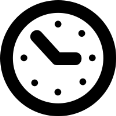 Malengo ya KipindiIfikapo mwisho wa kipindi hiki, washiriki watakuwa na uwezo wa kutumia chati ya kugeuza ya Kufuatilia na Kutoa Ushauri Ulioboreshwa wa Idadi ya Virusi kwenye Damu kwa Watu wazima ili:Kufasiri na kueleza maana ya matokeo ya idadi ndogo ya virusi kwenye damuKufasiri na kueleza maana ya matokeo ya idadi kubwa ya virusi kwenye damu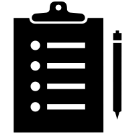 Kuelewa tofauti kati ya idadi ndogo ya virusi na idadi isiyoonekana ya virusi kwenye damuKuelewa umuhimu wa idadi isiyoonekana ya virusi; hii inamaanisha kwamba virusi vya ukimwi haviwezi kupitishwa kwa wengine kupitia mahusiano ya ngonoKukadiria matumizi yanayofaa ya dawa za kudhibiti virusi kwa wagonjwa wenye idadi kubwa ya virusi kwa kutumia Chati ya KugeuzaKuunda hatua zinazolenga kuboresha ushauri na usaidizi wa kuzingatia matumizi yanayofaa ya dawa za kudhibiti virusiKudhibiti hatua zinazofuata kwa mujibu wa matokeo ya kipimo cha idadi ya virusi kwenye mwiliMukhtasari wa KipindiUtangulizi katika Chati ya Kugeuza ya Kufuatilia na Kutoa Ushauri Ulioboreshwa wa Idadi ya Virusi kwenye DamuMatokeo ya kipimo cha idadi ya virusi kwenye damu, fasiri, na kueleza maana ya matokeo hayoKukadiria uzingatiaji wa matumizi yanayofaa ya dawa za kudhibiti virusi kwa wagonjwa wenye idadi kubwa ya virusiKuunda mpango wa suluhu ya mtu binafsi ya kuzingatia matumizi yanayofaa ya dawa za kudhibiti virusi mwiliniKurudia upimaji wa idadi ya virusi kwenye damu na kufuatilia matokeo
Vifaa Vinavyohitajika Slaidi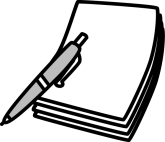 Chati ya Kugeuza ya Kutoa Ushauri kwa Watu WazimaKanuni ya SOPChombo cha Mpango wa Uzingatiaji Ulioboreshwa wa Matumizi Yanayofaa ya Dawa za Kudhibiti Virusi                 
                    Muda: Dakika 90
Malengo ya KipindiIfikapo mwisho wa kipindi hiki, washiriki watakuwa na uwezo wa kutumia chati ya kugeuza ya Kufuatilia na Kutoa Ushauri Ulioboreshwa wa Idadi ya Virusi kwenye Damu kwa Watu wazima ili:Kufasiri na kueleza maana ya matokeo ya idadi ndogo ya virusi kwenye damuKufasiri na kueleza maana ya matokeo ya idadi kubwa ya virusi kwenye damuKuelewa tofauti kati ya idadi ndogo ya virusi na idadi isiyoonekana ya virusi kwenye damuKuelewa umuhimu wa idadi isiyoonekana ya virusi; hii inamaanisha kwamba virusi vya ukimwi haviwezi kupitishwa kwa wengine kupitia mahusiano ya ngonoKukadiria matumizi yanayofaa ya dawa za kudhibiti virusi kwa wagonjwa wenye idadi kubwa ya virusi kwa kutumia Chati ya KugeuzaKuunda hatua zinazolenga kuboresha ushauri na usaidizi wa kuzingatia matumizi yanayofaa ya dawa za kudhibiti virusiKudhibiti hatua zinazofuata kwa mujibu wa matokeo ya kipimo cha idadi ya virusi kwenye mwiliMukhtasari wa KipindiUtangulizi katika Chati ya Kugeuza ya Kufuatilia na Kutoa Ushauri Ulioboreshwa wa Idadi ya Virusi kwenye DamuMatokeo ya kipimo cha idadi ya virusi kwenye damu, fasiri, na kueleza maana ya matokeo hayoKukadiria uzingatiaji wa matumizi yanayofaa ya dawa za kudhibiti virusi kwa wagonjwa wenye idadi kubwa ya virusiKuunda mpango wa suluhu ya mtu binafsi ya kuzingatia matumizi yanayofaa ya dawa za kudhibiti virusi mwiliniKurudia upimaji wa idadi ya virusi kwenye damu na kufuatilia matokeo
Vifaa Vinavyohitajika SlaidiChati ya Kugeuza ya Kutoa Ushauri kwa Watu WazimaKanuni ya SOPChombo cha Mpango wa Uzingatiaji Ulioboreshwa wa Matumizi Yanayofaa ya Dawa za Kudhibiti VirusiMhadhara wa dakika 55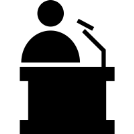 Mkufunzi:Atafanya utangulizi wa Chati ya Kugeuza ya Kufuatilia Idadi ya Virusi kwenye Damu na Kutoa Ushauri Ulioboreshwa wa Kufuata Matumizi ya Dawa Inavyofaa na Chombo cha Mpango wa Uzingatiaji Ulioboreshwa wa Matumizi Yanayofaa ya Dawa za Kudhibiti VirusiAtajadili matokeo ya kipimo cha idadi ya virusi kwenye damu, fasiri, na kueleza maana ya matokeo hayo kwa wagonjwaAtafafanua jinsi ya kukadiria uzingatiaji wa matumizi yanayofaa ya dawa za kudhibiti virusi kwa wagonjwa wenye idadi kubwa ya virusiAtaeleza mchakato wa kuunda mpango wa suluhu ya mtu binafsi ya uzingatiaji unaofaa wa matumizi ya dawa za kudhibiti virusi Atafafanua ratiba ya kurudia upimaji wa idadi ya virusi kwenye damu na ufuatiliaji wa matokeoMukhtasari wa dakika 5Mambo muhimu ya kusisitiza katika mukhtasari:Chati ya Kugeuza ya Kutoa Ushauri na Mpango Ulioboreshwa wa Uzingatiaji wa Matumizi Yanayofaa ya Dawa za kudhibiti virusi ni vyombo viwili ambavyo vinaweza kukusaidia kutoa msaada kwa wagonjwa ambao wana idadi kubwa ya virusi kwenye damuWagonjwa wenye kiwango kikubwa cha virusi wanapaswa kufanyiwa ukadiriaji wa uzingatiaji wa matumizi yanayofaa ya dawa za kudhibiti virusi kwa kutumia Chati ya Kugeuza ya Kufuatilia Idadi ya Virusi kwenye DamuKulingana na vikwazo vilivyotambuliwa, Mpango Ulioboreshwa wa Uzingatiaji wa Matumizi Yanayofaa ya Dawa wenye suluhu mahususi na zenye lengo fasaha unapaswa kuundwaTumia kadi 6-19 katika chati ya kugeuza ya Watu wazima ili kukusaidia kufanya Ukadiriaji Ulioboreshwa wa Uzingatiaji wa Matumizi Yanayofaa ya DawaMgonjwa anafaa kuwa na vipindi visivyopungua 3 kila mwezi, kwa kawaida kipindi cha kwanza kikifanyika wakati wa kutoa matokeo ya kipimo cha Idadi ya Virusi kwenye DamuShughuli ya dakika 30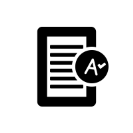 Shughuli: Onyesho la Mkufunzi - Ukadiriaji Ulioboreshwa wa Uzingatiaji wa Matumizi Yanayofaa ya Dawa 